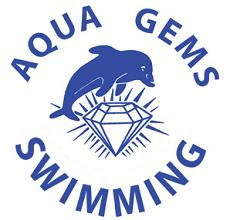 Aqua Gems of Minisink Valley proudly presents Early Bird InvitationalDistance SessionNovember 22, 2019INVITED TEAMS: All Teams in Metro Swimming, Bergen Barracudas, New Paltz Hawks, Jersey Flyers Aquatic Club, Kingston Swim Club. Any other teams who would like to be invited please contact the MEET DIRECTOR: Julie Coache (AGMVswim@yahoo.com)Sanction #: 191117Aqua Gems of Minisink ValleyEarly Bird  INVITATIONALNovember 22, 2019Sanction # 191117Sanction: Held under the sanction of USA Swimming/Metropolitan Swimming, Inc., Location: Minisink Valley High School Pool 2320 Rte. 6 Slate Hill, NY 10973FACILITY: 25-yard pool with 8 lanes non-turbulent lane lines. There is seating available for spectators. Daktronik electronic timing system and the 8 - line scoreboard will be used. the pool has not been certified inn accordance with Article 104.2.2c (4) Friday, November 22, 2019: SESSIONS: Session 1: 4:30 p.m. warm-up, 5:15 p.m. Format: This meet is a timed final event, and the meet will be deck seeded.  ELIGIBILITY: Open to all Invited USA Swimming/Metropolitan Swimming Inc. registered swimmers. All swimmers participating in this meet must be registered by the first day of the meet. Age on November 22, 2019 will determine age for the entire meet. DISABILITY SWIMMERS: Swimmers with disabilities are encouraged to attend. Contact the meet director if you need special consideration. The athlete (or the athlete’s coach) is also responsible for notifying meet referee of any disability prior to the competition. Entries: All athletes are limited to three (3) individual events. Deck entries will be accepted, space permitting. NT entries will not be accepted except for host teams Hy-Tek entries will be accepted. An entry summary with a signed waiver must be received by November 14, 2019. Hand entries must be approved by the meet director U.S. mail Entries/Payment to: Minisink Aquatics PO Box 2 Slate Hill, NY 10973Email Entries/Confirm Entry Receipt: AGMVswim@yahoo.comif sending Express Mail, please sign the waiver on the front.DEADLINE:1: The final entry deadline for this meet is November 14, 2019.2: All Metro/invited teams will be entered in the order they were received, as space allows until 11/14/19 and all entries from other LSC’s will be entered from 09/28/19 in the order they were received, as space allows.An email confirming receipt of entries if you provide an email contact. Please contact Meet Director if you do not receive such a report within 2 days of your original email. ENTRY FEE: An entry fee of $6.00 per individual event and $1.00 facility surcharge per swimmer must accompany the entries. Make check payable to: Minisink Aquatics Payment must be received by November 22, 2019 for email entries. Payment must be included with all mail entries. Failure to pay entry fees by this deadline could result in teams being barred from the meet. WARM-UP: General warm-up with assigned lanes for the first 40 minutes. Sprint lanes and general lanes will be available for the remaining 10 minutes. Lane assignments will be distributed along with the scratch sheet for each session. SCRATCHES: Coaches will be given scratch sheets upon check-in for each session. All scratches are due no later than 30 minutes prior to the start of the session. Coaches are asked to indicate clearly individual events scratches and which swimmers will not be participating in the session.COACHES: In accordance with Metropolitan Swimming Inc. Policy, only those coaches who display current, valid USA Swimming credentials will be permitted to act in a coaching capacity at this meet. Coaches who do not possess these credentials will be required to leave the deck area. AWARDS: Regular Sessions: Awards will be given in all events for 1st through 8th places. 1st through 3rd for relays OFFICIALS: Meet Referee: Ron Sommer E-mail:  2sommer@2sommer.com  908-307-4996. Officials wishing to volunteer should contact Meet Referee by November 14,2019.Admin Official: Julie CoacheMEET DIRECTOR: Julie Coache 845-467-0622RULES: The current USA Swimming Rules and Regulations will apply. The USA Swimming Code of Conduct is in effect for the duration of the meet. The overhead start procedure may be used at the discretion of the meet Referee. SAFETY: Metropolitan Safety and Warm-up procedures will be in effect. Marshals will be present throughout warm- ups and competition, and have the authority to remove, with the concurrence of the meet Referee, any swimmer, coach, club, or spectator for failure to follow the safety rules. “Any swimmer entered in the meet must be certified by a USA Swimming member coach as being proficient in performing a racing start or must start each race from within the water. When unaccompanied by a member-coach, it is the responsibility of the swimmer, or the swimmer’s legal guardian, to ensure compliance with this requirement”Water USA 2011 - 202.3.7 “The meet announcement shall include information about water depth measured for a DEPTH: distance of 3 feet 31/2 inches (1.0 meter) to 16 feet 5 inches (5.0 meters) from both end walls.” Shallow End: 1.0 Meter = 3’10” 5.0 Meters = 4’ 1” Deep End : 1.0 meter = 12’7” 5.0 Meters= 11’10” DISCLAIMER: Upon acceptance of his/her entries, the participant waives all claims against Minisink Valley School District, Minisink Valley Aquatics, Aqua Gems, Metropolitan Swimming Inc., USA Swimming Inc., their agents or representatives for any injury occurring as a result of the meet. “it is understood that USA Swimming Inc., and Metropolitan Swimming Inc., shall be free from liabilities or claims for damages arising by reason of injuries to anyone during the conduct of the event.” Audio/Visual Statement: Use of audio or visual recording devices, including a cell phone, is not permitted in changing areas, rest rooms, locker rooms or behind the blocks. – USA Swimming Rules 202.3 and 202.4 “Operation of a drone, or any other flying apparatus, is prohibited over the venue (pools, athlete/coach areas, spectator areas, and open ceiling locker rooms) any time athletes, coaches, officials and/or spectators are present.” DECK CHANGING: Deck Changes are prohibited. MAAP: All applicable adults participating in or associated with this meet, acknowledge that they are subject to the provisions of the USA Swimming Minor Athlete Abuse Prevention Policy (“MAAPP”), and that they understand that compliance with the MAAPP policy is a condition of participation in the conduct of this competition.    ADMISSION: $5 per session / $8 per day for adults. Kids Free. Programs $3.00MERCHANTS: Swimsuits, bags, towels, goggles and apparel will be available on site. Hot and Cold dishes, snacks, desserts, and beverages will be available for purchase.PARKING: There is ample free parking at the high school. The pool is located at the rear of the high school. DIRECTIONS: From the NYS Thruway North take Exit 16 to Route 17 West. Follow Route 17 West to Route 17M Middletown. From Route 17M turn left on Route 6. Follow Route 6 for four miles through Slate Hill. The Minisink Valley High School is just past Slate Hill on your left. Turn left into the Main District facility and follow entrance road down to the High School which is on the left. Once in the parking lot the pool is located to the far left, next to the Football field. From the NYS Thruway South exit at Route 84 West. Follow Route 84 West to Exit 3W to Route 17M Middletown. From Route 17M turn left on Route 6. Follow Route 6 for four miles through Slate Hill. Minisink Valley High School is just past S Slate Hill on your left. Turn left into the Main District facility and follow entrance road down to the High School which is on the left. Once in the parking lot the pool is located to the far left, next to the Football field. From Route 84 take Exit 3W to Route 17M Middletown. From Route 17M turn left on Route 6. Follow Route 6 for four miles through Slate Hill. Minisink Valley High School is just past Slate Hill on your left. Turn left into the Main District facility and follow entrance road down to the High School which is on the left. Once in the parking lot the pool is located to the far left, next to the football field.ORDER OF EVENTS ORDER OF EVENTS Session 1 Friday PM November 22,2019. Warm-ups: 4:30 PM Start 5:15 PMEvent # Girls 		Age Group		 Event # Boys 1 *Open 		500 yd. Freestyle 	2 3 *Open 		400 yd. Ind. Medley	4 5 *Open 		1650 yd. Freestyle 	6 The 1650 will be swam Fastest to slowest alternating girls/boys. You must provide your own timer. * Awards will be given to 10-U and 11-12, 13-14 &15 -18 age groups - Results will be for 10-Under, 11-12, 13-14 and 15-18 age groups.Aqua Gems of Minisink ValleyEarly Bird InvitationalEntry Deadline: November 14, 2019Sanction #  191117Please fill in cut, paste and email with your entries CLUB:_________________________________________________ CLUB CODE:_______________ ADDRESS:_______________________________________________________________________ CITY: _____________________________________STATE: ____________ ZIP: ________________ COACH:_________________________________________________________________________ PHONE: __________________________ E-MAIL ADDRESS: _______________________________ CLUB CONTACT: __________________________________________________________________ PHONE:__________________________ E-MAIL ADDRESS: ________________________________ Entrv Fees: Make check payable to: Minisink Aquatics Total Individual Events ________ x $6.00 = $_____________ Total Relay Events _________ x $12.00 = $_______________Facility Surcharge (Per Swimmer) _____ x $1.00 = $____________ TOTAL DUE = $_____________E-Mail Entries to: Julie Coache (AGMVSwim@yahoo.com)Hy-tek Event Filed list will be available on the Metro Web-siteWaiver: USA Swimming, Inc., Metropolitan Swimming, Inc., Aqua Gems Swimming, Minisink Aquatics, Minisink Valley High School, County of Orange or representatives shall be held free and harmless from liabilities or claims for damages arising by reason of injuries to anyone during the conduct of these events. Signed (Club Official) ________________________________________________ No entries will be processed without this signed waiver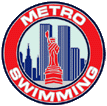 Metropolitan SwimmingPhotographer Registration FormThis form must be completed by any photographer (video or still) who intends to take pictures at an Metropolitan Swimming sanctioned meet, and is taking those pictures of anyone other than his or her own child, from any location on deck. Submit the form to the Meet Director prior to commencing activity. THERE WILL BE NO FLASH PHOTOGRAPHY PERMITTED AT THE START. Name___________________________________________________________________ Phone Number___________________________________________________________ Government ID (driver’s license preferred) or USA Swimming Registration Card: Type of ID_____________________ #________________________ Taking photos of________________________________________________________________ On behalf of____________________________________________________________________ Purpose _______________________________________________________________________ Professional photographers/videographers will be allowed on deck at the discretion of the Meet Director and Meet Referee, and must adhere to the following guidelines: Do not stand on the starting end of the pool, or in the starter’s box; use of the bulkhead is at the discretion of the Meet Director and Meet Referee.Do not stand on the edge of the pool (leave approximately two feet for officials and coaches). Leave the deck when not actively photographing. Respond immediately to direction from the Meet Referee. Signature ______________________________________________ Today’s Date____________ Meet_____________________________________________ Location_____________________ Date(s) of meet______________________________